Publicado en Marbella, España el 08/05/2015 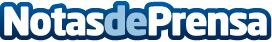 Ya se conocen los ganadores de Euro Film Festival 2015El prestigioso festival de cine Online publica una lista de 30 ganadores de entre más de 2500 participantes, 
20 países distintos conforman este exclusivo palmarés mundial.
Los ganadores serán premiados con una beca valorada en más de 3.995€Datos de contacto:Fundación Mundo CiudadEntidad organizadora del Evento902733555Nota de prensa publicada en: https://www.notasdeprensa.es/ya-se-conocen-los-ganadores-de-euro-film Categorias: Internacional Telecomunicaciones Cine Premios http://www.notasdeprensa.es